Прикрепление пациентов к медицинским организациям и участкамПуть по меню: «Регистратура» - «Рабочий стол по прикреплению» (Рис. 1)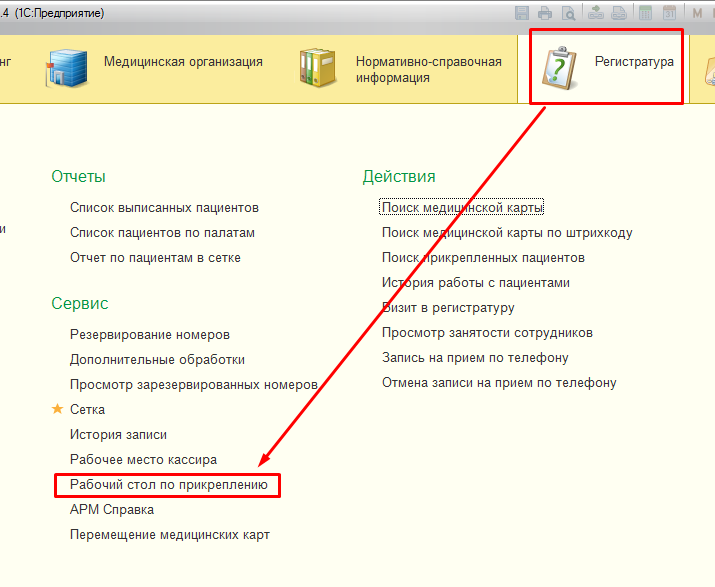 Рис. 1Откроется селективный экран (Рис. 2):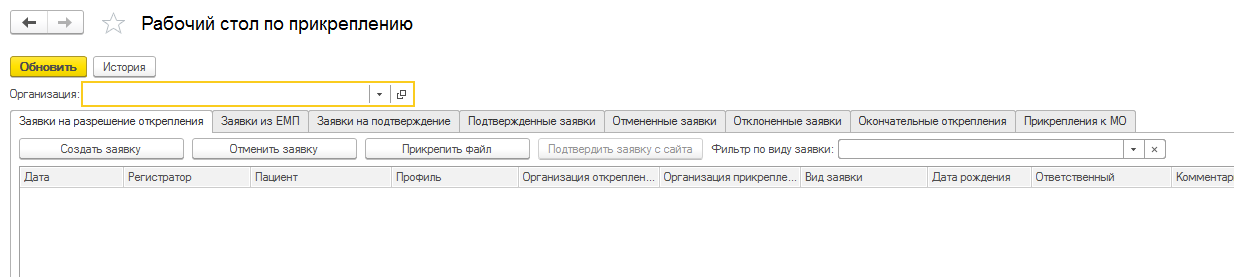 Рис. 2Для формирования списка заявок следует указать организацию в поле «Организация» (Рис. 3)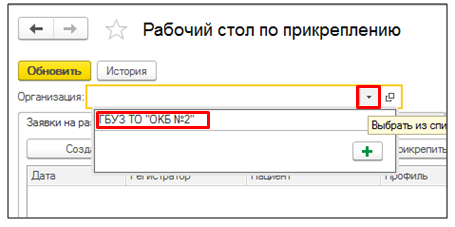 Рис. 3Во вкладке «Заявки на разрешение открепления» указаны заявки, которые создаются в текущей МО и поступают в МО, от которой необходимо открепить пациента. Для создания новой заявки на разрешения открепления необходимо нажать кнопку «Создать заявку» (Рис. 4)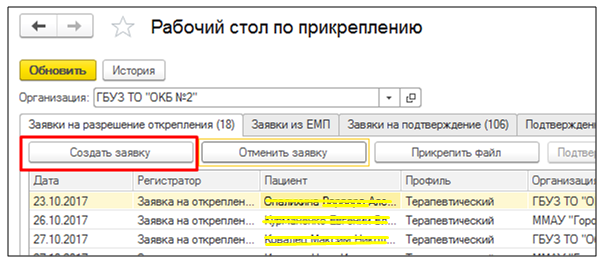 Рис. 4Откроется форма выбора пациента, в которой следует указать пациента  и профиль, затем нажать «Выбрать» (Рис. 5)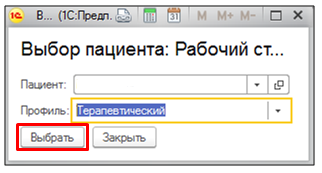 Рис. 5Откроется форма создания заявки, в которой следует заполнить все необходимые поля и нажать кнопку «Повести и закрыть» (Рис. 6).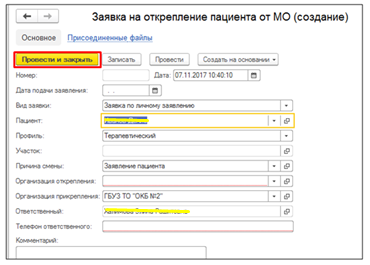 Рис. 6Номер – заполняется автоматическиДата – заполняется автоматически текущей датой и временем, возможно изменитьДата подачи заявления – заполняется вручную из формы календаряВид заявки – выпадающий список (Рис. 7)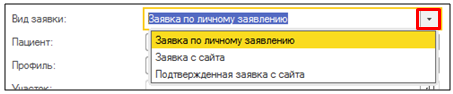 Рис. 7Пациент – выбор из справочника (Рис. 8)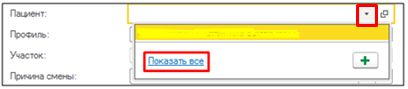 Рис. 8Профиль – выпадающий список (Рис. 9)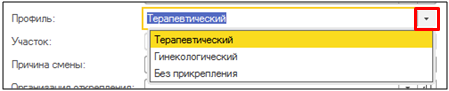 Рис. 9Причина смены – выбор из справочника (Рис. 10)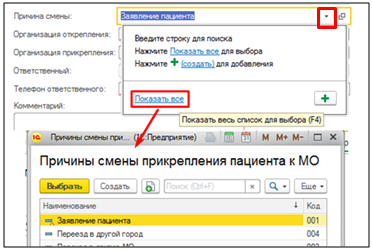 Рис. 10Организация открепления – выбор из справочника (Рис. 11)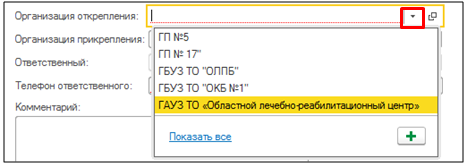 Рис. 11Телефон ответственного – указать телефон ответственного сотрудникаСозданная заявка отобразится в списке всех заявок во вкладке «Заявки на разрешение открепления».Также созданную заявку можно отменить, для этого в списке заявок необходимо отметить нужную заявку и нажать кнопку «Отменить заявку» (Рис. 12)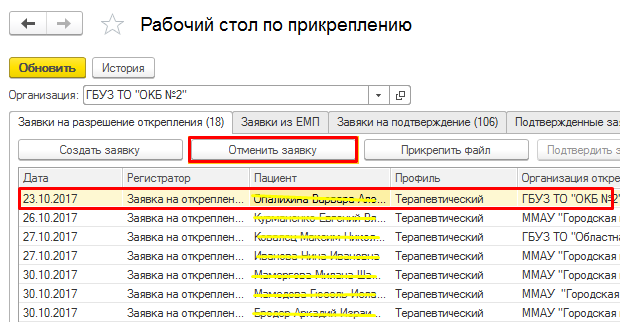 Рис. 12Откроется форма отмены заявки, после заполнения необходимых полей нажать кнопку «Провести и закрыть» (Рис. 13)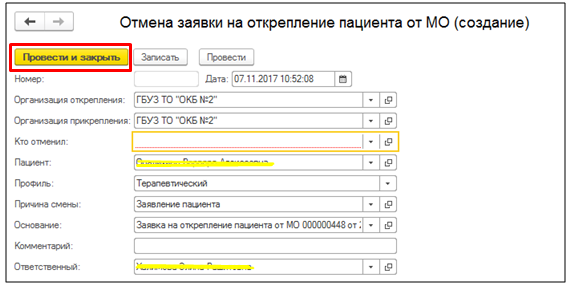 Рис. 13Кто отменил: выбор организации из справочника (Рис. 14)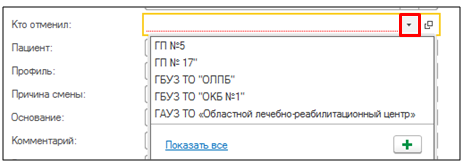 Рис. 14В результате заявка попадет в другую вкладку рабочего стола по прикреплению – «Отмененные заявки» - (Рис. 15)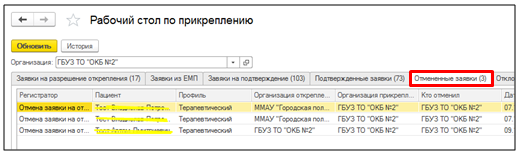 Рис. 15Во вкладке «Заявки из ЕМП» указаны заявки, поступившие с ЕМП, для работы с заявкой необходимо выделить заявку и нажать кнопку «Обработать заявку из ЕМП» (Рис. 16)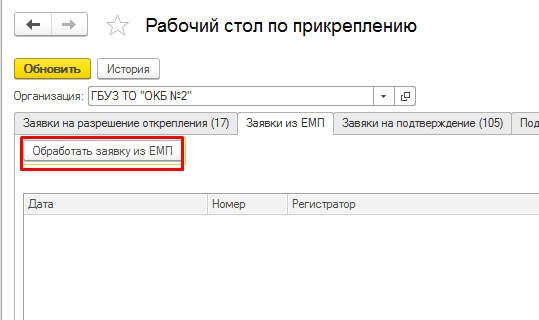 Рис. 16Во вкладке «Заявки на подтверждение» указаны заявки, которые поступили в текущую МО от других МО и ждут подтверждения на открепление пациента от текущей МО (Рис. 17)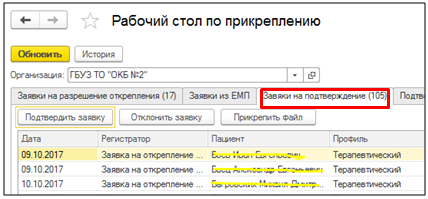 Рис. 17Для того, чтобы подтвердить открепление пациента, необходимо нажать кнопку «Подтвердить заявку». Откроется форма подтверждения заявки на открепление пациента от МО, после заполнения всех необходимых данных следует нажать кнопку «Провести и закрыть» (Рис. 18).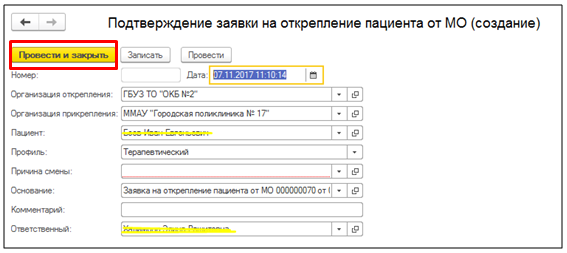 Рис. 18Причина смены – выбор из справочника (Рис. 19)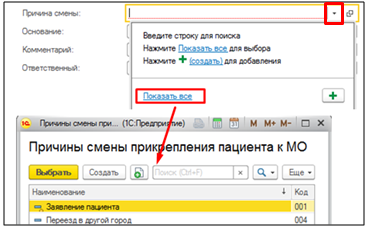 Рис. 19В результате другая МО, которая направила заявку на открепление пациента, увидит во вкладке «Подтвержденные заявки» описанную выше заявку (Рис. 20)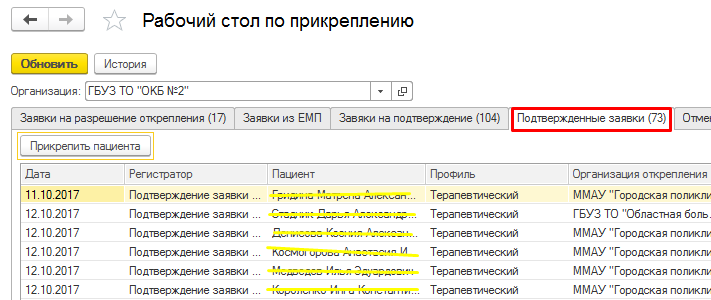 Рис. 20Для того, чтобы отклонить заявку на открепление пациента от текущей МО, необходимо во вкладке «Заявки на подтверждение» выделить нужную заявку и нажать кнопку «Отклонить заявку» (Рис. 21)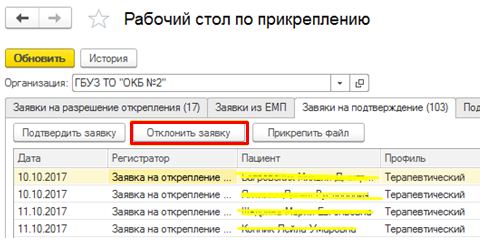 Рис. 21Отроется форма отмены заявки (см. выше), после заполнения которой следует нажать кнопку «Провести и закрыть».Далее заявка отобразится во вкладке «Отклоненные заявки» (Рис. 22)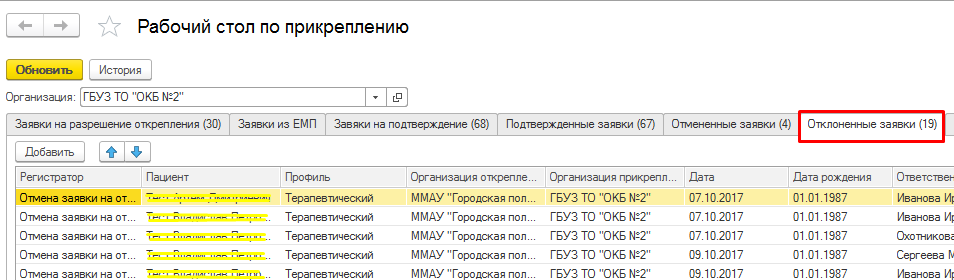 Рис. 22